Aufgabe 4.1: Nachdem Sie nun einiges über Trinkwasserhygiene gelernt haben und wissen, wie die Trinkwasseranlage installiert müssen, damit keine Stagnation entsteht, planen Sie das Strangschema für den Umbau neu.(15 Minuten)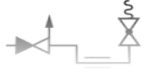 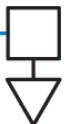 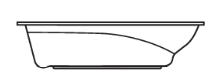 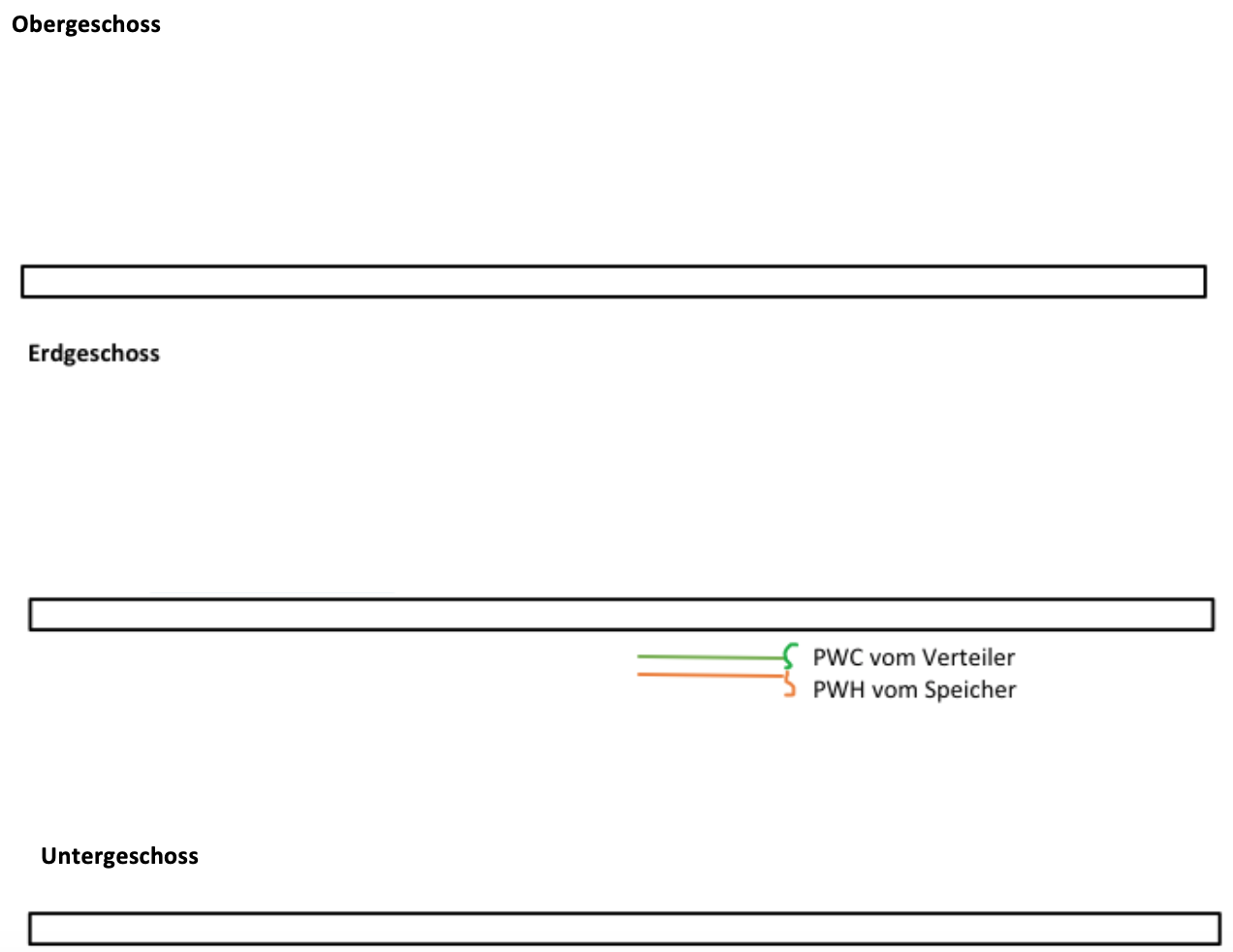 (Quelle: Schule)Aufgabe 4.2: Lernzielkontrolle „Kahoot!“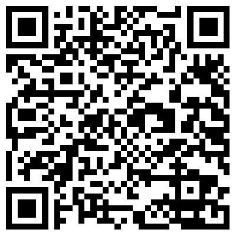 Testen Sie zum Abschluss Ihr erlerntes Wissen (5 Minuten): Link(Das Kahoot! (https://create.kahoot.it/) ist für Lehrkräfte unter 
„Trinkwasseranlagen installieren“ von cwengert1337 zu finden)AB 4: Planung der Trinkwasserinstallation